2020-01-29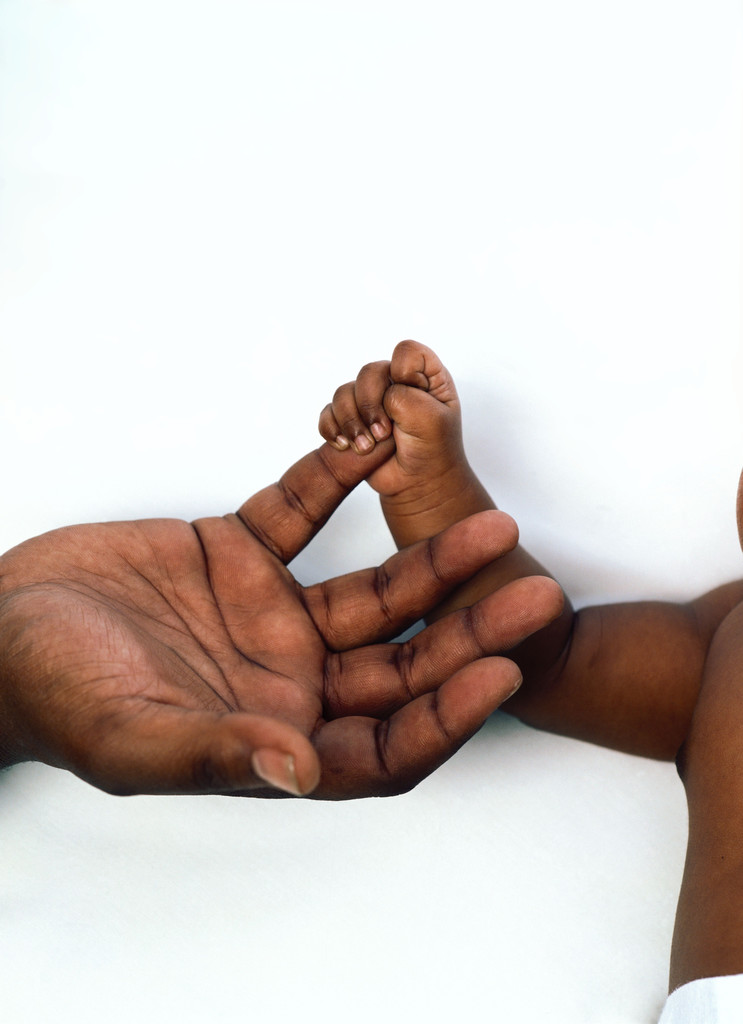 LikabehandlingsplanBreareds förskola2020___________________________________________________________________________Breareds förskola, personalkooperativEkonomisk föreningBrearedsvägen 4432 38 Varberg0340-64 66 80breareds.koop.forskola@ciaoip.se1. Vision						sid. 32. Förord						sid. 33. Definition					sid. 44. Samverkan och delaktighet			                  sid. 65. Ansvarsfördelning				sid. 76. Att förankra likabehandlingsplanen	                                    sid. 77. Det främjande arbetet                                                               sid. 88. Kartläggning och nulägesanalys	 sid. 89. Mål och konkreta åtgärder – det förebyggande arbetet           sid. 10			                  10. Analys/uppföljning av de planerade åtgärderna                sid. 10                                      i 2019 års plan11. Kartläggning av riskfaktorer ht 2019                                    sid. 1312. Förväntade mål under 2020                                                  sid. 1613. Planering och kompetensutveckling                                    sid. 1814. Handlingsplan vid upptäckt av diskriminering                    sid. 20       trakasserier och kränkande behandling.15. Kvalitetssäkring                                                                         sid. 21					16. Årlig plan                                                                                    sid. 22					Likabehandlingsplan för Breareds förskola 20201. Vision På Breareds förskola arbetar all personal för att nå en nolltolerans då det gäller kränkningar utifrån diskrimineringsgrunderna; kön, könsöverskridande identitet eller uttryck, etnisk tillhörighet, religion eller annan trosuppfattning, funktionshinder, sexuell läggning eller ålder.Detta gör vi genom att:värdegrundsarbete och jämställdhetsarbete skall vara viktiga och naturliga inslag i den dagliga verksamheten.all personal på vår förskola arbetar medvetet med att främja personalens, barnens och vårdnadshavarnas lika rätt och möjligheter.all personal är medveten om att individer formas av hur vi bemöter och bedömer dem. Vi vet också att de olika krav och förväntningar som vi ställer på individen bidrar till att forma deras uppfattningar om vad som är manligt och kvinnligt.skapa utrymme så att samtliga barn har möjlighet att pröva och utveckla förmåga och intressen oberoende av könstillhörighet.personalen arbetar aktivt med att skapa en kultur där samtliga barn, personal och vårdnadshavare känner sig välkomna och respekterade.personalen förväntas inta ett normkritiskt perspektiv genom att synliggöra, problematisera och förändra de föreställningar och de normer som ligger till grund för diskriminering, trakasserier och kränkande behandling. 2. FörordEnligt Skollagen (2008:571) ska en plan mot kränkande behandling upprättas. Skollagen har till ändamål att motverka kränkande behandling av barn och elever. Bestämmelserna tillämpas på utbildning och annan verksamhet enligt denna lag. Enligt Diskrimineringslagen (2008:567)Diskrimineringslagen har till ändamål att motverka diskriminering och på andra sätt främja lika rättigheter och möjligheter oavsett kön, könsöverskridande identitet eller uttryck, etnisk tillhörighet, religion eller annan trosuppfattning, funktionshinder, sexuell läggning eller ålder. Alla förskolor skall ha en aktuell och levande likabehandlingsplan. Syftet med planen skall vara att främja barns lika rättigheter oavsett kön, etnisk tillhörighet, religion eller annan trosuppfattning, sexuell läggning eller funktionshinder samt förebygga och förhindra diskriminering, trakasserier och kränkande behandling.Observera att könsöverskridande identitet och ålder inte behöver omfattas i skolornas likabehandlingsplan. DO rekommenderar ändå att skolan arbetar förebyggande även inom dessa områdenPå vår förskola har vi en likabehandlingsplan. Den innefattar den årliga planen (enligt Skollagen) och likabehandlingsplanen (enligt Diskrimineringslagen). 2.1 Definition3. DefinitionEnligt Skollagen (2008:571).Elev: den som utbildas eller söker utbildning enligt denna lag,
Barn: den som deltar i eller söker till förskoleverksamhet eller skolbarnsomsorg enligt denna lag,
Personal: anställda och uppdragstagare i verksamhet enligt denna lag,Huvudman: den som är huvudman för verksamhet enligt denna lag,
Kränkande behandling: ett uppträdande som utan att vara diskriminering enligtdiskrimineringslagen (2008:567) kränker ett barn eller en elevs värdighet.Enligt Diskrimineringslagen (2008:567)1. Kön: att någon är kvinna eller man. 2. Könsöverskridande identitet eller uttryck: att någon inte identifierar sig som kvinna eller man eller genom sin klädsel eller på annat sätt ger uttryck för att tillhöra ett annat kön,
3. Etnisk tillhörighet: nationellt eller etniskt ursprung, hudfärg eller annat liknande förhållande,
4. Funktionshinder: varaktiga fysiska, psykiska eller begåvningsmässiga begränsningar av en persons funktionsförmåga som till följd av en skada eller en sjukdom fanns vid födelsen, har uppstått därefter eller kan förväntas uppstå,
5.Sexuell läggning: homosexuell, bisexuell eller heterosexuell läggning.
6. Ålder: uppnådd levnadslängd.Även den som avser att ändra eller har ändrat sin könstillhörighet omfattas av diskrimineringsgrunden kön.
(Religion definieras inte i lagen)
Direkt och indirekt diskrimineringÖvergripande begrepp för negativ och kränkande behandling utifrån de sju olika diskrimineringsgrunderna. Det är förbjudet att diskriminera eller trakassera en annan människa på grund av:KönKönsöverskridande identitet eller uttryckEtnisk tillhörighetFunktionshinderSexuell läggningÅlderReligion eller annan trosuppfattningDiskriminering: innebär att ett barn missgynnas, direkt eller indirekt, av skäl som har samband med någon av diskrimineringsgrunderna. Eftersom diskriminering handlar om missgynnande förutsätter det någon form av makt hos den som utför diskrimineringen. I verksamheterna är det huvudmannen eller personalen som kan göra sig skyldig till diskriminering. Barn kan inte diskriminera varandra i juridisk bemärkelse.Direkt diskriminering: innebär att någon missgynnas genom att behandlas sämre än någon annan. För att det ska röra sig om diskriminering ska missgynnandet ha samband med någon av diskrimineringsgrunderna. Man kan också i vissa fall diskriminera genom att behandla alla lika, så kallad indirekt diskriminering. Med detta menas att någon missgynnas genom tillämpning av en bestämmelse eller ett förfaringssätt som framstår som neutral men som i praktiken missgynnar ett barn av skäl som har samband med en viss diskrimineringsgrund, såvida inte bestämmelsen, kriteriet eller förfaringssättet har ett berättigat syfte.Trakasserier: är ett uppträdande som kränker någons värdighet och som har samband med någon av diskrimineringsgrunderna. Om någon ur personalen utsätter ett barn för trakasserier benämns det diskriminering.Kränkande behandling: är ett uppträdande som, utan att vara diskriminering enligt diskrimineringslagen, kränker barns värdighet. Trakasserier och kränkande behandling kan utföras av en eller flera personer och riktas mot en eller flera. De kan vara synliga och handfasta likväl som dolda och subtila. De kan utföras inte bara direkt i verksamheten utan även via exempelvis telefon eller internet. Trakasserier och kränkande behandling kan till exempel uttryckas genom nedsättande tilltal, ryktesspridning, förlöjliganden eller fysiskt våld. Kränkningarna kan även handla om att frysa ut eller hota någon. Kränkande behandling kan äga rum vid enstaka tillfällen eller vara systematiska och återkommande.Mobbning: är en form av kränkande behandling eller trakasserier som innebär en upprepad negativ handling när någon eller några medvetet och med avsikt tillfogar eller försöker tillfoga en annan skada eller obehag (Skolverket, 2012).Instruktioner att diskriminera: order eller instruktioner att diskriminera någon på ett sätt som lämnas åt någon som står i lydnads- eller beroendeförhållande till den som lämnar ordern eller instruktionen eller som gentemot denna åtagit sig att fullgöra ett uppdrag. Trakasserier: ett uppträdande som kränker någons värdighet och som har samband med någon av diskrimineringsgrunderna kön, viss etnisk tillhörighet, viss religion eller annan trosuppfattning, viss sexuell läggning, visst funktionshinder, viss könsöverskridande identitet eller uttryck, eller ålder. Sexuella trakasserier: ett uppträdande av sexuell natur som kränker någons värdighet.4. Samverkan och delaktighet Barnen blir delaktiga genom:– samtal– intervjuer– valmöjligheter i verksamheten– olika samlingar– åldersadekvata beslut	– livskunskapFöräldrarna blir delaktiga genom:– föräldrasamtal/utvecklingssamtal– föräldramöten– delaktighet i vår verksamhet– enkätundersökningarPersonalen blir delaktiga genom:– att all personal tar del av- och årligen reviderar vår Likabehandlingsplan– att följa upp hur Likabehandlingsplanen efterföljs på APT.– att personal får fortbildning i dessa frågor5. AnsvarsfördelningStyrelsen ansvarar för att årligen upprätta en likabehandlingsplan.Varje arbetslag har ansvar för att genomföra, följa upp och utvärdera sitt främjande, förebyggande och åtgärdande arbetet.Personalen ansvarar för att informera vårdnadshavare om planen vid första föräldramötet på hösten. Det är allas ansvar, personal och föräldrar, att påtala diskriminering, trakasserier och kränkande behandling som förekommer på förskolan.6. Att förankra likabehandlingsplanenLikabehandlingsplanen ska hänga synlig på varje hemvist på förskolan och finnas tillgänglig på hemsidan. På föräldramöten lyfts likabehandlingsplanen och föräldrar och personal ska kontinuerligt kunna komma med tillämpningsförslag och åsikter om denna.Vid minst ett föräldraråd per år följs svar från föräldra- och barnenkäterna upp. På föräldrarådet förs även en dialog om likabehandlingsplanen mellan föräldrar, representanter från förskolan och huvudman.Samverkan med vårdnadshavareVi strävar efter en nära och kontinuerlig kontakt med varje vårdnadshavare. I det dagliga mötet sker en öppen dialog där de kan komma med åsikter och ge synpunkter. Vid varje utvecklingssamtal samtalar vi om barnets välbefinnande och trivsel på förskolan. Vi ser det som ett forum för alla vårdnadshavare att få en planerad stund med en pedagog där vi tillsammans lyfter frågor som vårdnadshavarna anser vara relevanta. Pedagogen kan där också få en uppfattning om vad de tycker är viktigt att arbeta med i det främjande och förebyggande arbetet. Vårdnadshavarna är alltid välkomna att ta kontakt via telefon eller boka ett möte för att diskutera aktuella händelser eller något de vill lyfta fram. Vi har dessutom rutiner för klagomål gällande vår förskola. Vårdnadshavare kan lyfta fram sina synpunkter som de känner behöver diskuteras närmare. Dessa formulär hänger i hallen på varje hemvist.Kontoret 64 66 80 (tis, ons, tors)Solkatten 64 66 81, Eldflugan 64 66 82Lysmasken 64 66 83Köket 64 66 847. Det främjande arbetetVi är ålagda att bedriva ett målinriktat arbete för att dels främja lika rättigheter och möjligheter, dels förebygga och förhindra trakasserier och kränkande behandling. Främjande och förebyggande insatser skiljer sig därmed åt.Det främjande arbetet handlar om att stärka de positiva förutsättningarna för likabehandling i verksamheten och behöver inte utgå från identifierade problem i verksamheten. Främjande insatser ska riktas till alla i verksamheten och bedrivs utan förekommen anledning och är en naturlig del av det vardagliga arbetet.Det förebyggande arbetet tar sikte på att minimera risken för kränkningar och utgår istället från identifierade riskfaktorer.Vårt främjande arbeteVi arbetar med sociala relationer i den dagliga verksamheten där vi till exempel lär oss tillsammans hur en bra kompis och medmänniska kan vara.Vi diskuterar känslor för att vi ska kunna känna igen och förstå våra egna och andras känslor.Ge barnen verktyg för att kunna lösa konflikter.Pedagogerna är aktiva tillsammans med barnen och befinner sig där de är.Pedagogerna är uppmärksamma på om någon är ensam eller drar sig undan.Pedagoger är uppmärksamma på om vårdnadshavare och barn ger signaler.Vi diskuterar inte personer på ett sätt som kan uppfattas som kränkande.Vi tillrättavisar inte varandra inför andra på ett kränkande sätt.Vi avlastar en kollega som upplevs stressad eller hamnat i en svår situation.Vi delar in oss i mindre grupper för att undvika stressade situationer.Vi är extra uppmärksamma när vi har vikarier och försöker i första hand använda dem vi känner.Vi har återkommande diskussioner kring förhållningssätt och människosyn.8. Kartläggning och nulägesanalysEn likabehandlingsplan arbetas fram utifrån en kartläggning av riskfaktorer.För att kunna sätta in rätt insatser är det viktigt att varje år genomföra en kartläggning och en nulägesanalys av verksamheten för att upptäcka och förebygga förekomsten av kränkningar och trakasserier.Detta gör vi genom att:Genomföra observationer av miljöer och samspel mellan barn-barn, barn-vuxen och reflektera över förhållningssätt Samtal och intervjuer med barn på förskolan.Regelbundna samtal med föräldrar samt i arbetslag och på arbetsplatsträffar. MedarbetarsamtalEnkäterVad kan upplevas som kränkande i vår verksamhet?Relationen barn – barnAtt inte bli lyssnad påAtt bli utesluten från lek och andra aktiviteter.Att bli retad.Att bli utsatt för våld i någon form.Hot och skapande av rädsla, både fysisk och psykiskt.Relationen vuxen – barnAtt inte lyssna och ta barnens åsikter på allvar.Att prata över huvudet på barnet om barn och vårdnadshavare.Att prata över huvudet på barnet med dess vårdnadshavare.Att utöva våld, till exempel ta hårt i armen.Att ge barn en utskällningAtt använda ironi och sarkastiska uttryck på ett kränkande sätt.Att använda kroppsspråk på ett kränkande sätt, till exempel att sucka.Att hela tiden tillrättavisa samma barn.Att ofta nämna barnets namn i en negativ ton.Relationen vuxen – vuxenAtt använda ironi och sarkastiska uttryck på ett kränkande sätt.Att använda kroppsspråk på ett kränkande sätt, till exempel att sucka och himla med ögonen.Att prata över huvudet.Att undanhålla information.Att inte bli lyssnad på.Hot och skapande av rädsla, både fysisk och psykiskt.Mål och konkreta åtgärder – det förebyggande arbetetAll personal skall aktivt förebygga kränkande behandling och diskriminering utifrån diskrimineringsgrunderna samt all annan kränkande handling. Det är viktigt att alla klart och tydligt tar avstånd från företeelser som kan upplevas som kränkande. För att kunna arbeta förebyggande måste all personal utbildas i värdegrunds- och genusfrågor. Medvetenhet i dessa frågor gör att alla på ett mer aktivt och effektivt sätt kan bedriva ett förändringsarbete. Våra mål och konkreta åtgärder grundar sig på den kartläggning vi har gjort av förekomsten av riskfaktorer i verksamheten.Analys/uppföljning av de planerade åtgärderna i 2019 års planVilka insatser har gjorts?På individ, - grupp och organisationsnivåVi arbetar tydligt med material och miljöer, utifrån barnens ålder och intressen. Genom att barnen har sin egen hemvist och möter kamrater i sin egen ålder så möjliggör man för barnen att se och lära känna de barn som går på samma hemvist. De ”tvingas” kompromissa om materialen och miljöerna och demokratiska frågor blir mer naturliga. Detta bidrar också till att barn/barn och barn/pedagoger upptäcker sina kamraters kvalitéer och styrkor och att gruppkänslan ökar.En eller ett par pedagoger följer med den barngrupp som flyttar över till nästa åldersgrupp/hemvist. Detta för att skapa trygghet för barnen och för att inte förlora kunskap om det individuella barnets och gruppens styrkor, intressen, behov och kompetenser.Tillsammans med pedagog får barnen på hemvisterna göra sina val genom att titta på bilder som representerar de olika projekten och aktiviteternas pågående arbete. Här finns utrymme för barnen att reflektera och berätta för sina kompisar om vad som hände senast i de olika aktiviteterna vilket då inspirerar nya barn att vilja delta. Vi erbjuder enbart så många aktiviteter som vi har ansvariga pedagoger i verksamheten den aktuella dagen. Innan aktivitet börjar sker alltid reflektion tillsammans med barnen i liten grupp.Valen av aktiviteter/intressen gäller både för de aktiviteter som erbjuds i våra miljöer inomhus samt de miljöer som finns på gården och förskolans närmiljö. Arbetslagen får, i reflektionstiden, tid för att delge varandra information om de aktiviteter som pågår i barngrupperna, samt reflektera över hur de på bästa sätt kan utmana barnen. Detta gör att alla pedagoger på ett bättre sätt kan följa och stötta barnens utveckling, lärande och samspel. De gemensamma samlingsplatserna för hela huset är i verkstaden och ute på gården. För att även göra våra utemiljöer mer anpassade, utifrån ålder och intressen, så har vi delat in gården i två delar. En del för de allra yngsta barnen och en del för mellangruppen och den äldsta gruppen.På våra hemvister arbetar vi med olika projekt, utifrån barnens intressen och behov. Vi dokumenterar barnens samspel och utforskande som vi sedan reflekterar kring då vi planerar, utvärderar och utvecklar verksamheten Vi arbetar utifrån valda målområden som utgår ifrån Läroplan för förskolan samt denna likabehandlingsplan, där vi gör nulägesanalyser för att se om och hur vi arbetar med alla målområden samt hur verksamheten ska utveckla dessa. Vi bjuder in föräldrar till gruppsamtal för att få dem delaktiga i barnens olika projekt samt ge dem en inblick i våra målområden och hur de kan hjälpa till att föra projektet framåt. Vi erbjuder individuella samtal med föräldrar där barnets lärande, styrkor och positiva sidor står i fokus.Våra värdeord – TRYGGHET, GLÄDJE, GEMENSKAP, INFLYTANDE OCH DELAKTIGHET, ska hållas levande och som övergripande mål i alla de projekt som barn, personal och föräldrar ingår i. Samarbete, samspel och möten mellan barn/barn samt barn/pedagog ska alltid stå i fokus. Vid konfliktsituationer samtalar pedagogerna med barnen där de får sätta ord på hur var och en upplever situationen. Barnen har sedan med pedagogens hjälp fått fundera på hur konflikten kan lösas och hur de kan göra nästa gång en konflikt uppstår.Vi kopplar tillbaka till de barn som ”i stundens hetta” inte kan resonera med sin kompis och reflekterar kring vad det var som hände.Vi är medvetna om att vi inte ser och hör allt som sker mellan barnen, och att vi inte får vara för snabba och ta konflikten från barnen då de ibland löser den själva på ett bra sätt – en tro på det kompetenta barnet.Vi delger vårdnadshavare om en konflikt eller kränkning uppstått så att diskussionen med de inblandade barnen kan fortsätta i hemmen. Vi ser detta som ett nödvändigt samarbete för att befästa vår gemensamma värdegrund och för att skapa en trygghet för alla barn. Vi lyfter positiva handlingar som sker i barnens samspel och bemötande.Vi har förbättrat vår arbetsstruktur så att närvarande pedagog finns vid de stunder vi upplever att barnen kränker varandra på olika sätt.Vi har gemensam reflektion i personalgruppen, varje måndag mellan kl. 16.00 – 18.30. Vi arbetar med pedagogisk dokumentation som ett verktyg för att kunna synliggöra barnens och pedagogernas lärande, vår barnsyn, vårt förhållningssätt och hur vår pedagogiska miljö stödjer allt detta.Vi har blivit varse om utemiljöernas betydelse för barnens trygghet och för ett gott samspel. En pedagog följer alltid de första barnen ut på gården, vid utevistelse.Vilka blev effekterna – eventuella resultat?Vi upplever att projektgrupperna har blivit lugnare då barnen har fått ingå i den grupp där det egna intresset har funnits. Projekten har också blivit levande under hela dagen och under hela veckan och inte enbart under projekttiden. Samspelet mellan barn/barn och barn/pedagog har utvecklats i och med att de har haft ett gemensamt intresse att samlas kring. Bättre samtal har skapats i och med att det har funnits ett intresse att lyssna på sin kamrats teorier för fortsatt samarbete. Att arbeta med åldershomogena barngrupper upplever vi som en viktig och positiv faktor då vi tittar på resultatet. Vi ser att relationerna blir bättre och djupare mellan barn/barn och barn/pedagoger. Vi ser att det har blivit lugnare på huset då alla aktiviteter som erbjuds alltid har en närvarande pedagog. Det har blivit lättare att följa barnen i deras aktiviteter och då också kunna ge bra utmaningar som utgår från deras tankar och idéer. Våra reflektionsmåndagar har gjort det möjligt för oss att lära oss mer om barnens utforskande och lärande, synliggöra vår verkliga barnsyn, hur vi förhåller oss till barnen men också reflektion av vad vi erbjuder barnen i vår verksamhet. Står planeringen i relation till barnens iakttagelser och funderingar? Vilka utmaningar får barnen? Vi har enats om gemensamma värdeord och vi ser i verksamheten att vi måste arbeta med dem hela tiden, i alla aktiviteter och rutinsituationer för att de ska kunna vara levande i hela huset i alla möten. Vi kan idag uppleva att innebörden för värdeorden har ökat. Vi ser att samarbetet med hemmen skapar en gemensam förståelse för vår värdegrund och detta leder till tryggare relationer mellan barnen. Vårt förhållningssätt och vår barnsyn måste också gälla då vi är stressade och möter barn som ibland kan upplevas ta mycket kraft och energi från både pedagoger och kamrater. Vi pedagoger får anstränga oss för att alla barn ska få samma utrymme att göra sin röst hörd. Vi ser att med en bättre arbetsstruktur kan vi stötta barnen i de olika ”övergångarna” mellan aktiviteter då vi upplever att kränkningar har lättare för att uppstå.Vi har blivit mer medvetna om vad det är som skapar trygghet på förskolans gård. Strukturer, rutiner samt engagerade pedagoger som följer barnen i deras lek skapar trygghet för både barn och pedagoger. Även förskolegårdens olika miljöer spelar en viktig roll ur en trygghetssynpunkt. Gruppsamtalen upplevs som positiva för både pedagoger och föräldrar. Föräldrar får en djupare inblick i projekten, hemmet och förskolan sammanlänkas ännu mer och dialoger kring barnens bästa lyfts fram.11. Kartläggning av riskfaktorer Ht 2019Kartläggningen för 2020 års likabehandlingsplan grundar sig på diskussioner och observationer av barngrupperna i olika aktiviteter samt ur ett samspelsperspektiv. Kartläggningen gjordes under oktober-november år 2019. Revideringen gjordes den 29 januari 2020.Inför kartläggningen ställdes frågor till pedagogerna som de fick bära med sig då de observerade barngrupperna och hur barnen samspelar med varandra.Frågeställningarna som pedagogerna utgick ifrån:Vad händer i de olika samspelen, barnen emellan?Hur bemöter barnen varandra?Vad sker i aktiviteter och rutinsituationer?Frågeställningarna hade flera underfrågor för att precisera observationsunderlaget samt för att alla pedagoger skulle observera samma saker. I kartläggning av riskfaktorer ht 2019, gjordes en nulägesbedömning där pedagogerna tittade på hur grupperna såg ut, vilka risker de kunde se samt att de fick upprätta en plan för det som framkommit i kartläggningen.Då den insamlade empirin skiljer sig något mellan de olika hemvisterna så kommer deras olika kartläggningar att presenteras var för sig.LysmaskenSju nya barn har börjat hos de yngsta barnen. Detta har inneburit stora förändringar och har påverkat gruppen, som helhet, på olika sätt. Pedagogerna upplever att det har tagit tid för alla barn att finna nya relationer, hitta sin roll i gruppen och känna sig trygga med barn, pedagoger samt miljöerna på förskolan men att det blivit bättre över tid.De flesta barnen samspelar mycket kring material och i de olika miljöerna. Pedagogerna upplever att barnen känner gemenskap och gläds tillsammans då de leker och att de visar det med glädje i ansiktsuttryck och blickar. Pedagogerna kan också se att barnens positiva samspel gynnas då pedagogerna arbetar mycket med sagor och berättelser och låter barnen få mötas kring gemensamma aktiviteter som till exempel att få möta lera. Detta uppfattar pedagogerna leder till att positiva samspel uppstår med lätthet och tolkar det som att det beror på att aktiviteten blir ett meningsfullt sammanhang för de barn som deltar.De negativa samspelen som ibland kan uppstå tolkas av pedagogerna inte vara av ett beräknat slag utan beror på att barnen i de yngre åldrarna är egocentriska och håller på att lära sig att samspela med andra barn och socialisera sig. En variant som pedagogerna kan se av negativa samspel är barn som puttar andra barn och upplevs sätta det i system. Övriga barn blir rädda för den som knuffar och backar när det barnet närmar sig eller ingår i en gemensam aktivitet. Pedagogerna ser en risk i detta, då den som knuffar kan utöva makt och testa andras gränser. För den som knuffar behöver det inte vara negativt men för övriga barn kan det vara begränsande. Pedagogerna beskriver att vuxnas bemötande och förhållningssätt är viktigt, att pedagoger har ett ansvar att reflektera över hur vi gör i situationer där vi uppfattar negativa samspel.  SolkattenBarnen på Solkatten är en härlig barngrupp som älskar att leka och samspela. I början av terminen upplevdes barngruppen som spretig och utan gruppkänsla men det läget har förändrats till att gruppen fungerar på ett positivt och mycket samspelande sätt. Alla barn upplevs ha hittat sin plats och är trygga. Något barn kan ibland vara lite hårdhänt och markera mot sina kamrater genom att bita, putta eller rivas. Detta sker i de yngre åldrarna och beror oftast på dagens humör och när kompisen kommer för nära. Förskolan har nolltolerans mot kränkningar och pedagogerna markerar tydligt när detta händer och styrker samt tröstar de som blivit utsatta. Pedagogerna kan inte se att konflikter eller kränkningar sker på specifika ställen utan sker mer i stunden, konstellationen och beror på dagens humör och form.Risker, som pedagogerna kan se, är att vissa barn vid olika situationer kan bli uteslutna, beroende på vilka barn som är närvarande. Beteendet uppstår oftast hos de äldre flickorna i gruppen. Barnen visar detta genom blickar, suckar, vända ryggen till eller ignorera kompisar. Det sker inte ofta men pedagogerna markerar direkt om det händer och upplever att det blir direkt effekt av markeringen.Utifrån ålder och mognad så tar och äger vissa barn ofta talutrymmet. Pedagogerna ser att det beror lite på barnens personligheter. Vissa barn som kan prata och har ett bra språk, pratar inte alltid om det ställs krav på dem, men i den spontana leken eller aktiviteten så pratar de emellertid mycket. Pedagogerna menar att det är upp till dem att ”ligga steget före” och ge alla chans att få ta del av talutrymmet, att det handlar om att ge alla barn tid att tänka och möjlighet att uttrycka det de vill. Ibland får pedagogerna ”pausa” de barn som pratar mycket och vänta in sina kompisar. Pedagogerna delar också in barnen i mindre grupper och sammanhang för att sprida talutrymmet till alla barn.Då pedagogerna reflekterar över gruppen som helhet så ser de att det är en grupp som speglar positiva samspel. Många leker tillsammans. Barnen är duktiga på att lyssna på varandra och lyfter varandra. De är väldigt empatiska och pratar oftast om och med varandra på ett gott sätt.EldfluganPedagogerna på Eldflugan upplever gruppen som en mysig barngrupp. De flesta barnen är duktiga på att leka och de är sociala.Pedagogerna kan också se vissa risker med en specifik grupp av barn i den stora barngruppen. Dessa barn har ett stort kontrollbehov gentemot varandra inom gruppen. Situationerna uppstår oftast i samband med den fria leken, vid övergångar, mellan aktiviteter samt är vanliga under måndagar. Pedagogerna har fått arbeta fram olika strategier för att minska konflikterna som sker i bland annat övergångarna. Ett exempel på detta är att en pedagog alltid är närvarande i hallen för att förhindra konflikter vid toalettbesöken mellan lunchen och vilan.Denna grupp har svårt för att stanna i sin egen lek för de måste ha koll på vad de andra barnen gör och de är också väldigt högljudda. Många av dem är på förskolan långa dagar, vilket tröttar barnen och detta leder till konflikter.Vid matsituationerna upplever pedagogerna att barnen pratar i mun på varandra och har svårt för att lyssna på vad kamraterna säger, vissa barn tar mycket plats. De har svårt för att respektera varandras berättelser och försöker ”bräcka” varandra. Detta leder till att det inte blir bra dialoger och matsituationerna är högljudda och forcerade. Vissa barn glömmer av att äta och en del barn får inget utrymme att prata. Pedagogerna funderar på att ta hjälp av en ”magisk sten”, som man får ha framför sig när man har sitt talutrymme och för att göra detta tydligt för de som har svårt för att lyssna på sina kamrater. Vid utevistelse så ser pedagogerna vikten av att en vuxen följer med de första barnen ut, detta ska prioriteras för att undvika konflikter.Ibland ser pedagogerna att barnen utesluter varandra men de kan inte se några mönster i detta. Vid vissa tillfällen kan de se att barnen använder sig av den makten men inte gentemot något specifikt barn.Pedagogerna beskriver också vikten av att vara tydliga i hur barnen ska vara i mötet med varandra. Pedagogerna lyfter de positiva handlingar och positiva kommentarer som barnen gör och säger till varandra. De arbetar aktivt med att säga hej, god morgon och ge en kram om barnet tillåter det och pedagogerna anser att vuxna måste föregå med gott exempel och heja på barnen, kramas, le och arbeta med positiva bemötanden.12. Förväntade mål under 2020Att likabehandlingsplanen ska vara ett levande verktyg i verksamheten för alla både personal, barn och föräldrar.Att minimera risken för kränkande behandling utifrån vår kartläggning.Att våra värdeord – trygghet, glädje, gemenskap, inflytande och delaktighet ska genomsyra verksamheten för alla – barn, personal och föräldrar.Att pedagoger arbetar för att alla barn ska ges talutrymme och bli lyssnade på.Att fördjupa samarbetet med hemmen för att motverka negativa samspel och kränkningar.Att lyfta de positiva handlingar som sker i barnens samspel.Att en pedagog ska vara redo att följa barnen ut på gården samt att närvara vid andra aktiviteter och rutinsituationer.Att implementera, den för i år, lagstadgade barnkonventionen i vår verksamhet och göra den tydlig för personal och föräldrar. Detta behöver vi förändra i verksamheten utifrån vår kartläggning På individnivåEfter konflikter när barnen har samlat ihop sig koppla tillbaka till vad som hände och hur man kan göra istället, hur de kan gå vidare och hitta andra verktyg än att slåss osv.Fortsätta stärka barnen att säga vad de önskar, tycker och känner.Att alla pedagoger tydligt visar vad som är ok och inte att göra mot varandra samt att ta upp eventuella situationer som uppstår direkt med föräldrar och barn så att problemet kan diskuteras hemma. Återkoppla efter samtal med föräldrar hur vi går vidare med en specifik situation efter att barn och föräldrar fått diskutera det hemma.Ge barnen träning i att säga stopp, nej och sluta när de upplever att andra barn överskrider deras gräns för vad som är ok.Att alla pedagoger ofta och tydligt lyfter de positiva handlingar barnen gör mot varandra så att det blir det som ska dominera istället för det negativa.Arbeta mer med planen i mötet med föräldrarna så att de ska bli mer insatta i arbetet och förstå hur viktigt det är. Påvisa för dem att alla har ett ansvar för att främja och förebygga kränkande behandling – barn, personal och föräldrar.Att alla föräldrar och all personal tar del av och läser vår likabehandlingsplan – finns på förskolans hemsida.Att pedagoger gör föräldrarna delaktiga i vår verksamhet genom att berätta om intressen och aktiviteter, både inomhus och utomhus.Att pedagoger arbetar nära barnen och är aktivt deltagande i deras samspel med omvärlden. Att alla pedagoger arbetar för att stärka barnen och deras självkänsla – jag kan. Att det finns en pedagog redo att gå ut på gården då barnen ska gå ut.På gruppnivåGe barnen möjlighet till reflektion i liten grupp.Ambitionen är att våra värdeord, Trygghet, Glädje, Gemenskap, Delaktighet och Inflytande, ska vara levande i alla möten och i det som händer på förskolan. Vi diskuterar hur vi förhåller oss till barnen och hur vi iakttar och upptäcker barnens göranden samt hur vi kan bli bättre lyssnande pedagoger.Använda oss av dilemmafrågor som riktar sig till barn i reflektionen med barnen.Använda oss av sagor som tar upp olika ”problem” – dilemman som är kända för barnen som vi sedan samtalar om.Fortsätta samarbetet med föräldrarna i vår utvärdering och uppföljning.Skapa meningsfulla sammanhang, där barnen får möjlighet att utveckla glädjen i att utforska och leka tillsammans.Vara nära barnen och utmana dem till att pröva olika strategier i syfte att de ska uppleva känslan av hur någon annan kan känna sig, vid exempelvis en konflikt.Att skapa en struktur där pedagoger informerar varandra, var de befinner sig i för aktivitet med barngrupperna ute på gården så att någon kan ha koll på de barn som inte ingår i någon specifik och pedagognärvarande aktivitet. Se till att minst en pedagog är redo att gå ut på gården i samband med att barnen går ut.På organisationsnivåErbjuda färre aktiviteter så att minst en pedagog kan ingå i varje aktivitet.Struktur över hur vi pedagoger fördelar oss i alla övergångar. Det ska klart framgå vem som gör vad och var man ska befinna sig.Vi fortbildar pedagogerna i värdegrundsarbete och alla läser och reflekterar över litteratur som utvecklar vårt värdegrundsarbete, vårt förhållningssätt och vår barnsyn. Vi utbildar pedagogerna för att arbeta med pedagogisk dokumentation och reflekterar hur vi kan närma oss barnens tankar, idéer och göranden som medforskande och aktiva pedagoger.Vi har avsatt tid för gemensam reflektion varje måndag.Dela in barnen i mindre grupper, tillsammans med en pedagog, så att alla barn blir synliggjorda, kan göra sin röst hörd, bli lyssnade på och prova på saker som intresserar dem.Alla i arbetslagen ska arbeta aktivt för positiva relationer och pedagogerna ska ha ett sådant förhållningssätt som främjar alla barns talutrymme.Implementera barnkonventionen och göra den tydlig för personal och föräldrar. I den lärande miljönTitta mer på vad våra miljöer säger till barnen och skapa miljöer för samspel, samarbete och kommunikation. Vi bör ställa oss frågor som, hur verkar miljön för att barn och pedagoger ska interagera? Vad är möjligt/omöjligt att göra i detta rum? Vilken typ av aktivitet signaleras till och för barnen? Vilka verktyg har barnen tillgång till?Ovanstående ska också tillämpas i våra olika utemiljöer.Använda oss av material som inte har bestämda syften och en mångfald av material.Skapa möjligheter för mindre gruppkonstellationer och erbjuda undersökande stationer med plats för få barn.Anpassa miljöerna utifrån aktuella projekt, barnens intressen och ålder.Skapa möjlighet för lugna miljöer för exempelvis läsning, spela spel och utforskande aktiviteter.13. Planering och kompetensutvecklingNästa kartläggning ska genomföras i oktober/november 2020 och kommer att sammanställas i en ny plan i januari 2021.  Ansvariga för likabehandlingsplanen ser till att informera alla pedagoger och delar också ut materialet för kartläggningsarbetet.När det gäller kompetensutveckling är kunniga och engagerade vuxna den mest avgörande framgångsfaktorn i arbetet med att främja lika rättigheter och förebygga diskriminering, trakasserier och kränkningar. Vår förskola har under våren 2012 – hösten 2012 deltagit i en kurs ”Värdegrund och likabehandling i teori och praktik” 7,5 Hp på Göteborgs universitet. Tre pedagoger har genomfört kursen men hela förskolan har deltagit genom föreläsning och konkret arbete på förskolan, vilka har redovisats på högskolan. Vi anser att vi har fått bra verktyg för att utveckla vårt arbete med värdegrund och likabehandling med barnen, föräldrar och pedagoger. Kursen har också hjälpt oss med att utveckla vår likabehandlingsplan så att den blir mer konkret och förhoppningsvis levande i verksamheten.Våra reflektionsmåndagar 16.00 - 18.30 gör det möjligt för oss att kontinuerligt arbeta med värdegrundsfrågor och förhållningssätt. Plan för år 2021I oktober/november 2020 görs en kartläggning som förarbete för den nya planen för år 2021. Planen revideras i januari 2021. Litteratur som hjälp i vårt förändringsarbeteLenz-Taguchi, Hillevi, Boden, Linnea & Ohrlander, Kajsa (2011) En rosa pedagogik – jämställdhetspedagogiska utmaningar Stockholm: Liber ABSkolverkets allmänna råd, (2012) Arbetet mot diskriminering och kränkande behandling Stockholm: Elanders Sverige ABSkolverket, (2011) Förskolans och skolans värdegrund - förhållningssätt, verktyg och metoder DanagårdsLiTHO ABSkolverket, Läroplan för förskolan Lpfö 98 (reviderad 2010) Stockholm: Edita 2010Skolverket, Uppföljning, utvärdering och utveckling i förskolan – Pedagogisk dokumentation (2012) Stockholm: Elanders Sverige AB Gerland, Aspeflo (2010) Barn som väcker funderingar – se, förstå och hjälpa förskolebarn med annorlunda utveckling.14. Handlingsplan vid upptäckt av diskriminering, trakasserier och kränkande behandling.Aktiva åtgärder när barn trakasserar eller kränker barnNär vi får kännedom om att ett barn känner sig kränkt så skall det i första hand utredas av en ansvarspedagog eller av annan inblandad personal som så fort som möjligt har samtal med de inblandade för att kartlägga vad som har hänt. Om det bedöms vara en allvarlig kränkning dokumenteras samtalen. Styrelsen informeras.Frågor att ta hänsyn till:• Vad har hänt?• Hur yttrade sig kränkningarna?• Var och när inträffade det?• Hur ofta har det hänt?• Vem/vilka är inblandade?Samtal inleds med alla inblandade enligt följande:• Samtal med den utsatte/de utsatta.• Samtal med förövaren/förövarna.• Arbetslaget och övrig berörd personal är extra observanta.• Samtalsledaren dokumenterar samtalen. • Föräldrar informeras.Uppföljande åtgärder när barn/elev trakasserar eller kränker barn/elev• Uppföljningssamtal med samtliga inblandade sker efter cirka en vecka av den personal som hållit i de tidigare samtalen.• Arbetslag får åter information och ansvarar nu för att aktivt bevaka situationen.• Vårdnadshavare kontaktas av samtalsledare muntligt eller skriftligt.• Om kränkningarna inte upphör behöver särskilda stödåtgärder sättas in. Ansvarig i styrelsen kallar vårdnadshavare och samtalsledare till ett möte där vidare åtgärder diskuteras och dokumenteras. • Eventuell anmälan till socialtjänsten.Aktiva åtgärder när vuxen diskriminerar, trakasserar eller kränker barnOm du som personal känner att något/några barn blir diskriminerade, trakasserade eller kränkta av någon vuxen på förskolan ska du omedelbart ta kontakt med förskolechefen som genast skall utreda vad som inträffat och vid misstanke om brott, göra en polisanmälan.DokumentationFörskolechefen ansvarar även för att dokumentation upprättas.Frågor vi ställer oss:• Vad kan vi lära oss av det som hänt?• Vilka faktorer på organisations-, grupp- och individnivå påverkar uppkomsten avKränkningarna?15. KvalitetssäkringFörskolechefen har det yttersta ansvaret för utredning och åtgärder och för att dokumentation sker och följs upp på ett korrekt sätt. Vi dokumenterar aktuell utredning - och åtgärdsfas med hjälp av blanketten Händelserapport. Vid allvarliga händelser använder vi oss även av blanketten Anmälan om utredning av kränkande behandling. Förskolechefen rapporterar i sin tur till huvudman. Förskolechefen ska se till att det finns gällande rutiner och blanketter för dokumentation och rapportering.Likabehandlingsplanen ska vara ett levande dokument och huvudmannen ansvarar för att all personal ges kompetensutveckling inom området. Vid tillfällen som arbetsplatsträffar, reflektionsmåndagar och övrig planering ska det finnas utrymme för diskussion och reflektion kring det främjande och förebyggande arbetet.Likabehandlingsplanen ska ses över och revideras årligen. Det sker nästa gång i januari 2021. All personal utvärderar sin verksamhet, sammanställer en kartläggning i november 2020 och återkopplar till ansvariga i likabehandlingsplanen. Tillsammans ser vi över vad det främjande och förebyggande arbetet bör fokusera på.Vilka insatser har gjorts?Vilka blev effekterna?Resultat? Rutiner för hur planen årligen följs upp och utvärderas.Samtlig personal skall vara delaktig i uppföljning och utvärdering. Vilka insatser har gjorts? Vilka effekter? Vårdnadshavares skall genom frågor vid utvecklingssamtal eller genom årliga enkäter få frågor om hur man anser att Likabehandlingsplanen efterföljs. Ansvariga för detta är personalen.Barnen (beroende på mognad och tal)får genom intervjuer eller samtal uttrycka sig om arbetet som görs på förskolan. Hur de planerade åtgärderna har genomförts skall tas in i efterföljande års likabehandlingsplan. 16. Årlig planDå vi fick en ny Diskrimineringslag (2008:567) och Skollagen fick ett nytt tillägg (2008:571) den första januari 2009 innebar det att bestämmelserna skärptes på så sätt att en plan ska upprättas årligen, inte bara följas upp och ses över. Genomförandet av planerade åtgärder ska redovisas i planen. Syftet med en årlig plan är att planen skall vara ett levande dokument och att förskolan/skolan/fritidshemmet tvingas till ett kontinuerligt arbete med att främja förebygga och förhindra att diskriminering, trakasserier och kränkande behandling sker.Breareds Förskola, Varberg2020-01-29